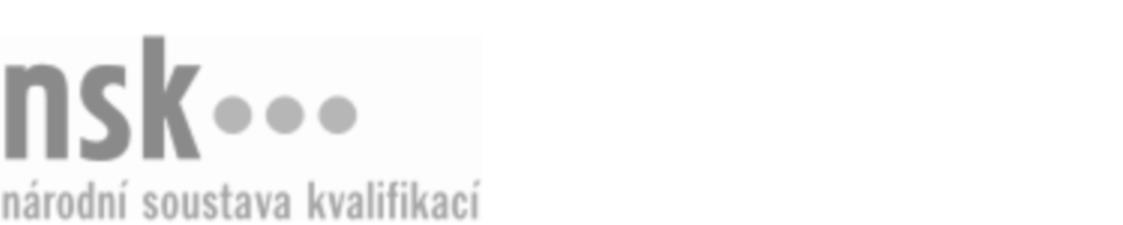 Autorizované osobyAutorizované osobyAutorizované osobyAutorizované osobyAutorizované osobyAutorizované osobyAutorizované osobyAutorizované osobyUmělecký pozlacovač / umělecká pozlacovačka (kód: 82-012-H) Umělecký pozlacovač / umělecká pozlacovačka (kód: 82-012-H) Umělecký pozlacovač / umělecká pozlacovačka (kód: 82-012-H) Umělecký pozlacovač / umělecká pozlacovačka (kód: 82-012-H) Umělecký pozlacovač / umělecká pozlacovačka (kód: 82-012-H) Umělecký pozlacovač / umělecká pozlacovačka (kód: 82-012-H) Umělecký pozlacovač / umělecká pozlacovačka (kód: 82-012-H) Umělecký pozlacovač / umělecká pozlacovačka (kód: 82-012-H) Autorizující orgán:Autorizující orgán:Ministerstvo průmyslu a obchoduMinisterstvo průmyslu a obchoduMinisterstvo průmyslu a obchoduMinisterstvo průmyslu a obchoduMinisterstvo průmyslu a obchoduMinisterstvo průmyslu a obchoduMinisterstvo průmyslu a obchoduMinisterstvo průmyslu a obchoduMinisterstvo průmyslu a obchoduMinisterstvo průmyslu a obchoduMinisterstvo průmyslu a obchoduMinisterstvo průmyslu a obchoduSkupina oborů:Skupina oborů:Umění a užité umění (kód: 82)Umění a užité umění (kód: 82)Umění a užité umění (kód: 82)Umění a užité umění (kód: 82)Umění a užité umění (kód: 82)Umění a užité umění (kód: 82)Povolání:Povolání:Umělecký pozlacovačUmělecký pozlacovačUmělecký pozlacovačUmělecký pozlacovačUmělecký pozlacovačUmělecký pozlacovačUmělecký pozlacovačUmělecký pozlacovačUmělecký pozlacovačUmělecký pozlacovačUmělecký pozlacovačUmělecký pozlacovačKvalifikační úroveň NSK - EQF:Kvalifikační úroveň NSK - EQF:333333Platnost standarduPlatnost standarduPlatnost standarduPlatnost standarduPlatnost standarduPlatnost standarduPlatnost standarduPlatnost standarduStandard je platný od: 21.10.2022Standard je platný od: 21.10.2022Standard je platný od: 21.10.2022Standard je platný od: 21.10.2022Standard je platný od: 21.10.2022Standard je platný od: 21.10.2022Standard je platný od: 21.10.2022Standard je platný od: 21.10.2022Umělecký pozlacovač / umělecká pozlacovačka,  28.03.2024 19:55:35Umělecký pozlacovač / umělecká pozlacovačka,  28.03.2024 19:55:35Umělecký pozlacovač / umělecká pozlacovačka,  28.03.2024 19:55:35Umělecký pozlacovač / umělecká pozlacovačka,  28.03.2024 19:55:35Umělecký pozlacovač / umělecká pozlacovačka,  28.03.2024 19:55:35Strana 1 z 2Strana 1 z 2Autorizované osobyAutorizované osobyAutorizované osobyAutorizované osobyAutorizované osobyAutorizované osobyAutorizované osobyAutorizované osobyAutorizované osobyAutorizované osobyAutorizované osobyAutorizované osobyAutorizované osobyAutorizované osobyAutorizované osobyAutorizované osobyNázevNázevNázevNázevNázevNázevKontaktní adresaKontaktní adresa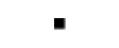 Hospodářská komora České republikyHospodářská komora České republikyHospodářská komora České republikyHospodářská komora České republikyHospodářská komora České republikyNa Florenci 2116/15, 11000 PrahaNa Florenci 2116/15, 11000 PrahaHospodářská komora České republikyHospodářská komora České republikyHospodářská komora České republikyHospodářská komora České republikyHospodářská komora České republikyNa Florenci 2116/15, 11000 PrahaNa Florenci 2116/15, 11000 PrahaNa Florenci 2116/15, 11000 PrahaNa Florenci 2116/15, 11000 PrahaUmělecký pozlacovač / umělecká pozlacovačka,  28.03.2024 19:55:35Umělecký pozlacovač / umělecká pozlacovačka,  28.03.2024 19:55:35Umělecký pozlacovač / umělecká pozlacovačka,  28.03.2024 19:55:35Umělecký pozlacovač / umělecká pozlacovačka,  28.03.2024 19:55:35Umělecký pozlacovač / umělecká pozlacovačka,  28.03.2024 19:55:35Strana 2 z 2Strana 2 z 2